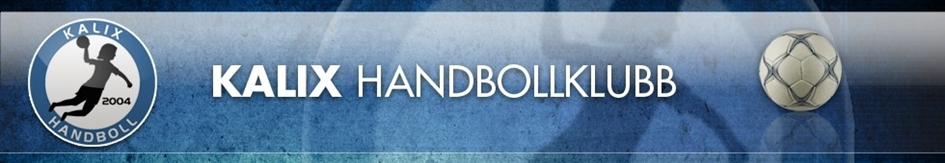 Kalix HK policy om Domararvoden Kalix HK utbildar föreningsdomare  i samarbete med Handboll Norr. Syftet är att föreningen skall  tillsätta egna spelare som  domare vid våra hemmasammandrag upp till U 14. Dessutom får att våra spelare kunskap om domarskap och handbollens regelverk som en del i sin egen handbollsutbildning.Kalix HK policy är att när våra egna spelare dömer föreningens hemmasammandrag erhåller de arvode enl gällande regler för ”Arvoden i lokala serier” enl Handboll Norr.Domararvodet läggs till extrakassan i det lag som spelaren/domaren tillhör. Pengarna används av laget enl ”Policy om Extra kassor” som föreningen har.